Pas Trenera + Ochraniacz na uda DragonOpis:- materiał - skóra syntetycznaStanowi zabezpieczenie dla trenera. Z powodzeniem wykorzystywany w treningach boksu, kickboxingu i muay thai. Wypełnienie stanowi twarda pianka grubości około 50 mm. Pas zapinany na długi rzep co daje możliwość regulacji i gwarantuje że nie odepnie się on podczas treningu. Wyposażony w dodatkowe taśmy podtrzymujące na ramionach o prostej regulacji.Zdjęcia: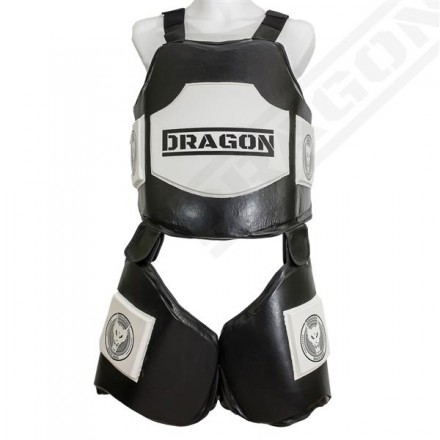 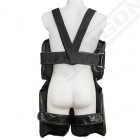 